Aromatherapy Oils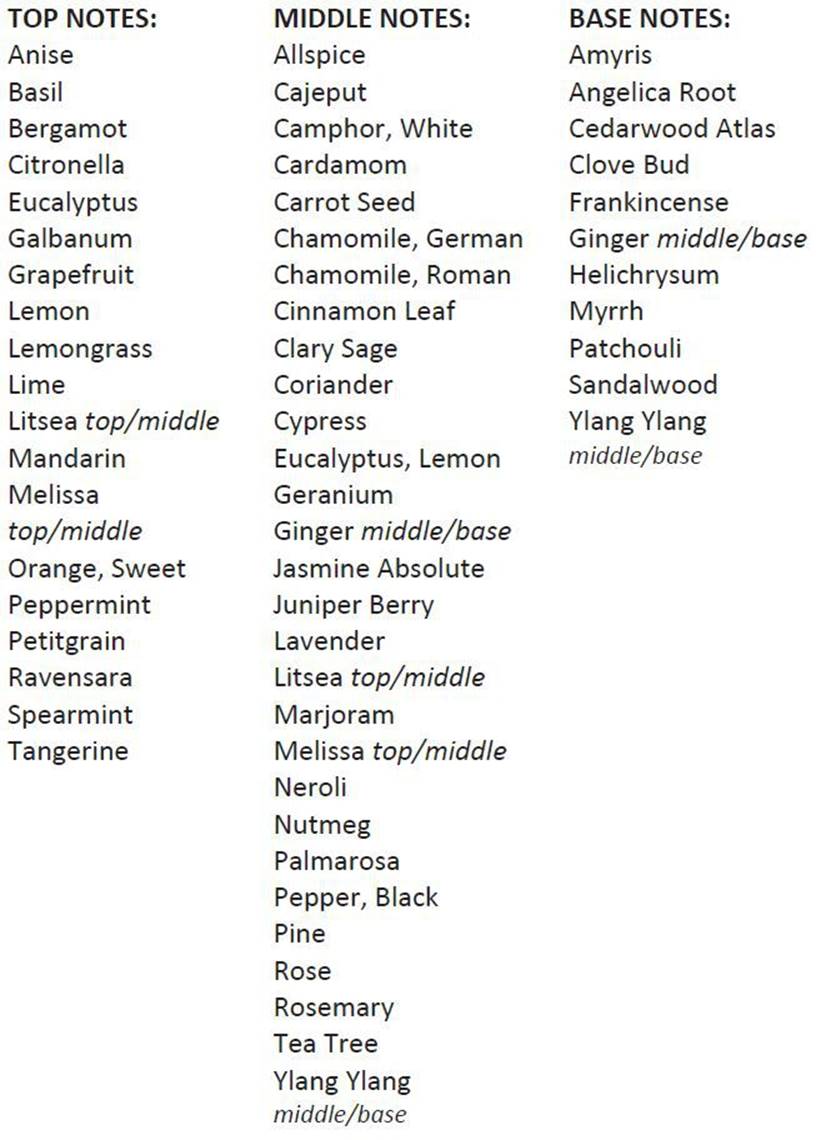 